PRC (Color) Division High School (Boys/Girls) Soccer Tournament(Date)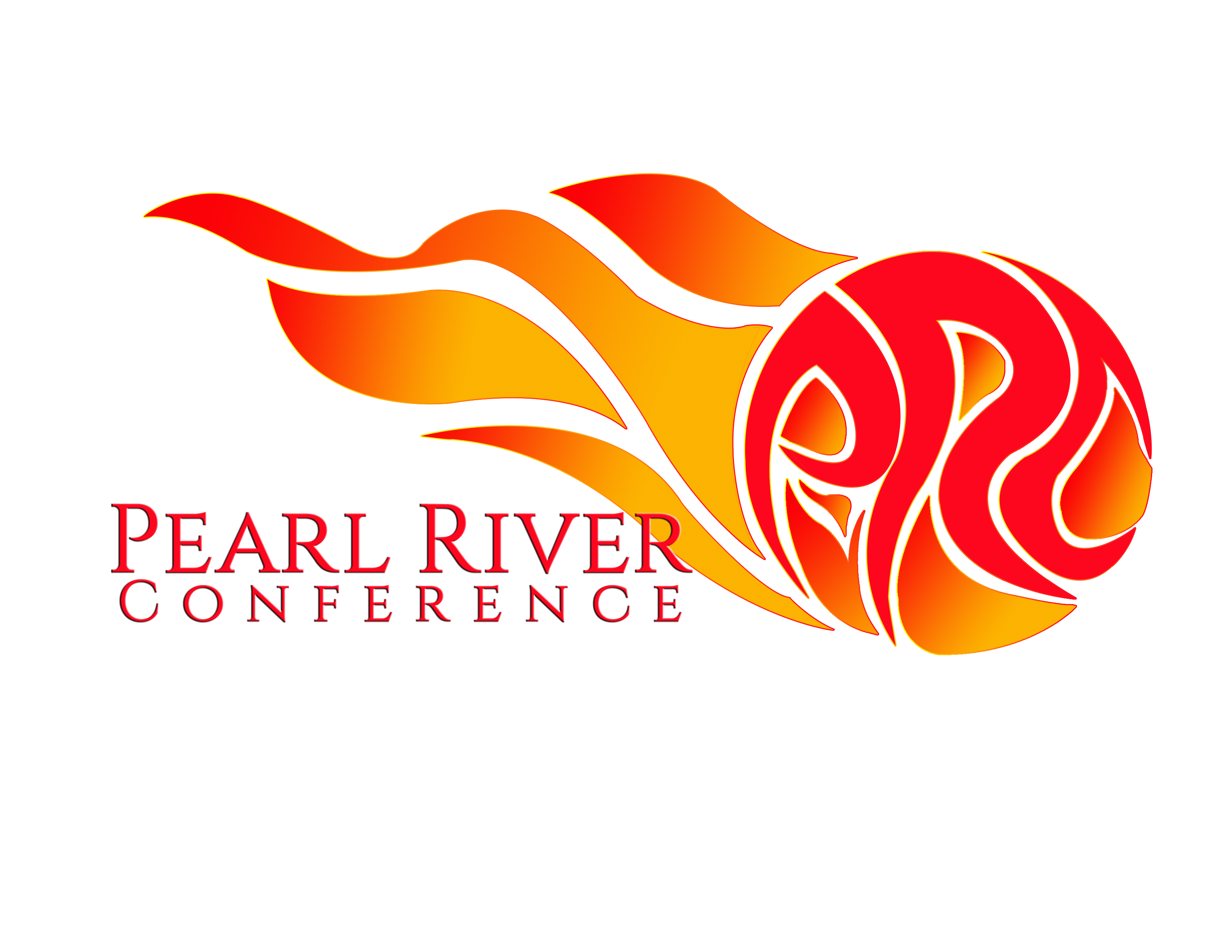 Hosted By: (School Name)(School Address in English)(School Address in Chinese)Rules:FIFA rules will be applied, except for the following amendments:7 vs. 7 players (1 goalkeeper + 6 outfield players).Matches shall be 2 x 20 minute halves with a 5-minute stoppage for halftime.Unlimited substitutions are permitted.The off-side rule shall NOT be applied. Any player who is issued a red card during PRC-HS play will be suspended from the next scheduled match in that tournament. In the case of a forfeit, a 3-0 score will be recorded for league standings. Field size is reduced to approximately ½ of the regulation size.  If possible, the following changes should be made to the field markings: The goal area and penalty area are combined into one area.The size of this combined goal/penalty area is somewhere between the size of the proper goal area and the size of the proper penalty area.  All rules which normally pertain to these areas are still in effect.Penalty Spot – shall be 9 meters from the goal line.Goal size is reduced to approximately ⅔ of the regulation size.In a tournament, wins count for 3 points and losses for 0 points.A maximum of +7 points may be used for official recording and tie breakers.PRC Tournament Tie-Break Rules: Result head to head between tied teams.Goal differential head to head between tied teams.Most goals scored head to head between tied teams.Goal differential during the tournament/group play.Most goals scored during the tournament/group play.Coin Toss by Tournament Director.In the event of a tie at the end of regulation play, a penalty shootout will be held, with three players from each team involved, progressing to sudden death if still tied as per FIFA regulations.All players must wear shin pads in PRC organized friendlies, exchanges, and tournaments. Students are not allowed to enter the pitch without shin pads. Referees must line up players in advance of each game to check each player for shin pads. It is recommended (but not required) that each host school have a few extra shin pads for any athlete that does not have them.Details:1st place, 2nd place, 3rd place, and the Sportsmanship Award will be given at the end of the tournament based on the results of the games and sportsmanship voting.Coffee, tea and snacks will be provided for coaches.The field will be open from 8:00 to 9:00 am for warm ups.Water will be provided for the athletes.  Please have the athletes bring water bottles. Lunches will be available for purchase.  (Description of Lunch and cost)In case of emergency, (Your School’s Name) first preference is the following medical center:(Hospital Name)
(Hospital Address)
(Hospital Phone Number)However, in cases of non-life threatening injuries, the school responsible for the injured player may choose to take the student-athlete to a different medical center based on their own school’s preferences.Pool APool BStart TimeCourt 1 (Pool A)Court 2 (Pool B)Team 1Team 28:45 amCoaches MeetingCoaches MeetingTeam 4Team 39:00 amTeam 1 vs Team 5Team 2 vs Team 6Team 5Team 610:00 amTeam 4 vs Team 5Team 3 vs Team 611:00 amTeam 1 vs Team 4Team 2 vs Team 312:00 noonLunchLunch1:00 pmPool A, Seed #3 vs Pool B, Seed #3Pool A, Seed #2 vs Pool B, Seed #22:00 pmPool A, Seed #1 vs Pool B, Seed #1